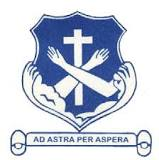 TERM PLAN: Literatures in EnglishSeptember – December 2023Grade 12 & 13TEXTS: Othello – William Shakespeare               Blues for Mr. Charlie – James Baldwin               Selected Poems – Derek Walcott	   Their Eyes were Watching God – Zora Neale HurstonDramaIntroduction to the types of Drama: comedy/ history/ comedy/ romance/ tragic comedy/ theatre of the absurd/ satire/ farce/ modern drama/ melodramaIntroduction to Elements of drama: act/ scene/ exposition/ conflict/ complication/ climax/ denouement/ peripeteia/ characterization/ protagonist/ antagonist/ main plot/ sub plot/ suspense.Introduction to features of drama: monologue/ dialogue/ soliloquy/ aside/ set/ stage direction/ stage conventions (costume/ lighting/ sound effect/ movement/ stage position/ back drop/ props/) / stage action/ chorus/ dramatic unities/ disguiseIntroduction of dramatic techniques: symbol/ situational irony/ dramatic irony/ foreshadowing/ juxtaposition/ allusion/ characterization/ motif.A portrait of William Shakespeare: social/ historical/ political/ religious/ ethnic/ moral/ intellectual/ cultural/ physical/ psychological/ biographicalOthello – Deep reading (audio/ discussion) by acts. (Acts 1-3)PoetryIntroduction to the types of Poetry: Ballad/ Sonnet/ Lyric/ Ode/ Terza Riza/ Dramatic Monologue/ Blank Verse/ Free Verse/ Villanelle.Introduction to Elements of Poetry: rhyme/ rhythm/ metre / lineation/ tone/ mood.Review of Literary Devices:  simile/ metaphor/ alliteration/ onomatopoeia/ imagery/ symbolism/ hyperbole/ litotes/ euphemism/ pun/ metonymy/ juxtaposition/ irony/ paradox/ oxymoron/ motif/ apostrophe.List of poems:To be decidedWritingHow to write a thesis statementHow to write an introductionHow to write a body paragraphDramaOthello – Deep reading (audio/ discussion) by acts. (Acts 4-5)PoetryList of poems to be decidedWritingHow to write a body paragraph continuedHow to write a conclusionSBAThesis statementIntroductionMID-TERM – October 12- 16, 2023Test Plan:Six Week test #1: Paragraph (drama)Six Week test #2: Paragraph (poetry/ drama)Class Work: Poetry essayClass Work: Presentation (poetry)